T.C.ONDOKUZ MAYIS ÜNİVERSİTESİÇARŞAMBA TİCARET BORSASI MESLEK YÜKSEKOKULUFİNANS-BANKACILIK ve SİGORTACILIK BÖLÜMÜ
BANKACILIK VE SİGORTACILIK POGRAMI  veDERS İÇERİĞİ(T: Teori  U: Uygulama  L: Labaratuar)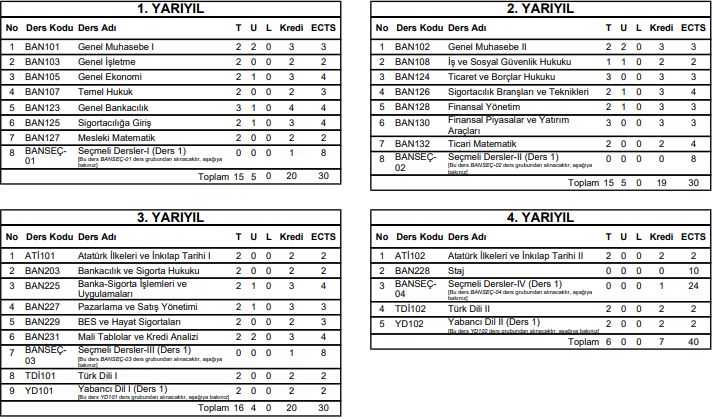 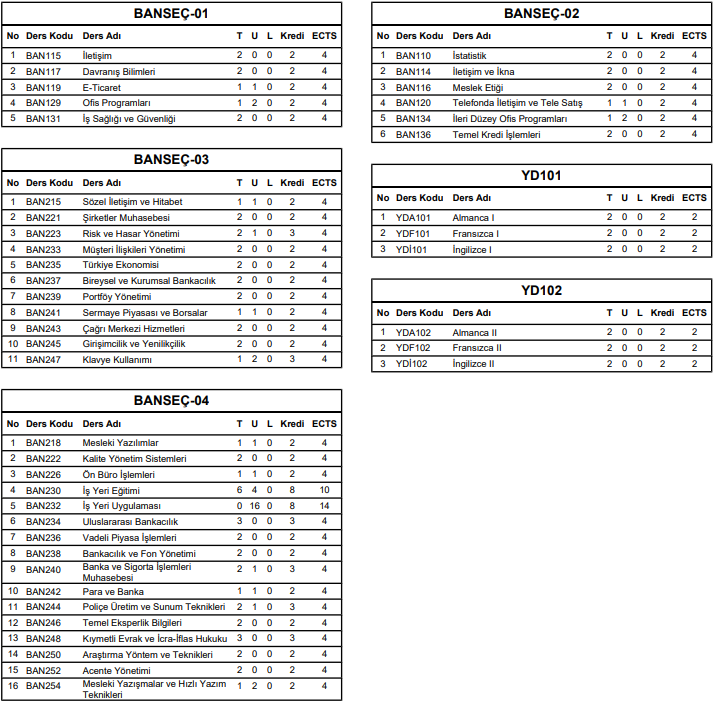 1.YARIYILİşletme ve Muhasebe: Mali nitelikli işlemler, Varlık-kaynak dengesi; Bilanço ve Gelir Tablosu; Hesaplar: Hesap kavramı, Hesap türleri, Hesap planı; Belgeler ve Defterler; Muhasebe Süreci; Mal Hareketlerinin İzlenmesi: Stoklar ve mal alım-satım işlemleri, Aralıklı envanter yöntemi, Devamlı envanter yöntemi; Hazır Değerler: Kasa, Bankalar, Çekler; Menkul Değerler: Hisse senetleri, Tahviller; Alacaklar: Ticari alacaklar, Diğer alacaklar; Duran Varlıklar; Borçlar; Özkaynaklar; Gelir ve Gider İşlemleri; Dönem Sonu İşlemleri; Mali Tabloların Düzenlenmesi ve Kapanış İşlemleri. İşletmeciliğin temel ilkeleri, İşletmenin çevresiyle ilişkisi ve sorumlulukları, İşletme türleri, işletmenin işlevleri, İşletmenin kuruluş çalışmaları, İşletmelerin kuruluş yeri seçiminde rol oynayan faktörler, İşletme büyüklüğü ve kapasite türleri, Büyüklük ölçütleri.İktisadın Temel Kavramları: İhtiyaç, Mal ve hizmet, Fayda, Değer, Üretim, Üretim faktörleri, Teşebbüs ve çeşitleri, Tüketim, İş bölümü ve verimlilik; Her Ekonominin Ana Sorunları: Kıtlık, Ekonomi bilimi ve kıtlık sorununun çözümü; Ekonomilerdeki Temel Sorunlar; Talep ve Arz Kavramları: Talep, Arz ve piyasa dengesi; Arz ve Talep Esneklikleri; Tüketici ve Üretici Teorisi: Tüketici dengesi analizi; Üretici dengesi ve maliyet analizi; Kısa ve Uzun Dönem Üretim Modelleri: Kısa dönemde üretim ve maliyetler, Uzun dönemde üretim ve maliyetler; Ekonomideki Piyasa Türleri: Tam rekabet piyasası, Monopol piyasası, Monopol rekabet piyasası, Oligopol piyasası; Para, Banka, Para politikası; Milli Gelir, İstihdam, Gelir Dağılımı Politikası. Dış ticaret, Ödemeler dengesi ve tedbirleri; Kalkınma, Büyüme, Çevre Ekonomisi; Ekonomide ortaya çıkan sorunların ve çözüm yollarının tartışma ortamında öğrenilmesi.Hukuk Sistemleri, Türk Hukuk Sistemi, Hukukun Dalları ve Kaynakları, Türk Yargı Sistemi, Yargı Kuruluşları ve Dava Türleri, Hukukî Olaylar, İlişkiler ve İşlemler, Kişilik Kavramı, Kişilerin Sınıflandırılması ve Ehliyetleri, Miras Kavramı ve Kanuni Mirasçılar, Mülkiyet Hakkı, Konusu, Kapsamı ve Türleri, Borç Kavramı ve Sözleşme TürleriBanka ve Bankacılık, Merkez Bankacılığı, Ticari Bankacılık, Kalkınma ve Yatırım Bankacılığı, Katılım Bankacılığı, Mevduat ve Bankacılık hizmetleri, Temel kredi bilgisi, Bireysel ve kurumsal krediler, Kredilerde güvence, Kredi kartları ve Elektronik Bankacılık hizmetleri, Bankalarda denetim, Bankalarda organizasyon ve yönetim. Sigorta ve risk kavramları, Sigortanın temel prensipleri, Sigortanın işlevleri, Sigortanın temel kavramları, Dünyada ve Türkiye’de sigortacılığın tarihçesi, Sigorta sözleşmesi, Sigorta primi ve tarife sistemi, Türk sigortacılık sisteminde bulunan kuruluşlar, Sigorta işletmelerinin organizasyonu, Hasar tespiti ve hasar yönetimi sistemi, Reasürans, Bireysel emeklilik sistemi, Avrupa birliği tek sigorta piyasası, Türk sigortacılık sektörünün AB Ülkeleri sigortacılık sektörü ile karşılaştırılması.Sayılar, Sayı Basamakları, Bölme ve Bölünebilme, OBEB-OKEK, Rasyonel Sayılar, Basit Eşitsizlikler, Mutlak Değer, Üslü Sayılar, Köklü Sayılar, Çarpanlara Ayırma, Oran Orantı, Denklem Çözme, Problemler, Kümeler, Olasılık, 2. Dereceden Denklemler, Karmaşık Sayılar.İletişimin tarifi ve türleri: Temel iletişim kavramları, Toplum ve Birey yönünden iletişimin önemi, İletişim türleri ve kıyaslamaları; Sözlü iletişim, Yazılı iletişim, Meslek hayatında iletişim, Grafik iletişim, Teklonojik araçlar kullanarak iletişim.Davranış Bilimlerinin Genel Anlamı; Sosyolojiye Giriş ve Yöntemi; Sosyolojinin Ortaya Çıkışı ve Kuramsal Yaklaşımlar; Toplum ve Toplumsal Yapı; Kültür; Toplumsallaşma; Toplumsal Gruplar; Aile Kurumu; Toplumsal Tabakalaşma ve Değişme; Teknoloji ve Çevre; Yaşam Boyu Gelişim Psikolojisi; Güdüler ve Duygular; Duyum ve Algı; Öğrenme; Kişilik Psikolojisi ve Kişilik Kuramları; Davranış Bozuklukları ve Uyum; Davranış Üzerine Sosyal Etkiler; Tutumlar; Psikolojinin Uygulama Alanları ve Psikolojide Kullanılan Bazı Ölçme Araçları. E-Ticaretin Temelleri; Elektronik İletişimin Esasları;  Web Tasarımı Teknik Alt Yapısı; B2B İşletmeler Arası E-ticaret; B2C İşletmeden Tüketiciye E-ticaret; C2C Müşteriden Müşteriye E-ticaret; Elektronik Pazarlama;  E-ticarette Ödeme Şekilleri; E-reklam ve E-marka (E-iletişim); E-ticarette Güvenlik; Dijital İmza; E-ticarette Yasal Konular; E-ticaretin GeleceğiGerekli bilgisayar kavramları; üretkenlik ve çoklu-ortam yazılımları; dosyalar ve veri depolama; bilgisayar mimarisi; bilgisayar ağları; Internet. Bilgisayar kullanımı, kelime işlem (Word), elektronik tablolama (Excel), veritabanı, web sayfası geliştirme ve sunum yazılımları ile ilgili laboratuarlarda yapılan uygulama eğitimleri.İşçi sağlığı ve iş güvenliğinin tarihi gelişimi, genel bilgiler, iş güvenliği kavramı, iş kazalarının tanımı, nedenleri ve önleme yöntemleri, iş güvenliği çalışmalarının iş gücü verimliliği açısından önemi, iş güvenliği çalışmalarının ekonomik açıdan önemi, iş kazalarının oluşumu ve sınıflandırılması, tehlikeler ve tehlike çeşitleri, kaza araştırmalarında yöntem ve çözümler.2.YARIYILEnvanter İşlemleri İle İlgili Temel Kavramlar, Muhasebe Dışı Ve Muhasebe İçi Envanter Çalışmaları (Bilanço ve Gelir Tablosu Hesapları), Finansal (Malî) Tabloların Düzenlenmesiİş hukukunun doğuşu, tarihi gelişimi, özellikleri ve kaynakları; İş Hukukunun temel kavramları. İşçi,işveren ve işyeri; Bireysel iş hukuku. İş kanununun kişiler, iş türü ve yer itibariyle kapsamı; İş Sözleşmesi. Tanımı, unsurları, özellikleri ve çeşitleri; İş Sözleşmesinin yapılması; İş sözleşmesinin geçersizliği; İş sözleşmesinden kaynaklanan borçlar. İşçinin borçları; İş sözleşmesinden kaynaklanan borçlar. İşverenin borçları; İş sözleşmesinin sona ermesi; İş sözleşmesinin sona ermesinin sonuçları ve kıdem tazminatı; İşin düzenlenmesi; çalışma ve dinlenme süreleri; Toplu iş hukuku: Sendika ve konfederasyonlar; Sendika üyeliği ve sendikal güvenceler; Sosyal güvenlik kavramı ve yeni Sosyal güvenlik yasası. ,Özel ve kamu hukukunda Borçlar Hukukunun yeri, kaynakları, diğer yasalarla ilişkisi; akit, haksız fiil, sebepsiz zenginleşme, akit serbestisi, temsil türleri, akit türleri, haksız fiilin tanımı ve koşulları, borç ilişkisinin sona ermesi.Ticari işletme hukuku ve şirketler hukuku incelenecektir. Ticari işletme hukuku kapsamında ticari işletme, tacir ve ticari iş konuları incelenmektedir. Bu kapsamda gerçek ve tüzel kişilerin tacir sıfatını kazanıp-kaybetmeleri ile ticari işletmenin temel unsurları ve ticari iş kavramı ile bir işin ticari iş sayılmasının sonuçları üzerinde durulmaktadır. Bunların dışında marka, ticaret unvanı ve işletme adı gibi tanıtma işaretleri ile ticari dava ve tacir yardımcıları konuları da inceleme konusu yapılmaktadır. Şirketler hukuku dersi içeriğinde ise şahıs ve sermaye şirketleri incelenmekte, bu türlere ilişkin genel açıklamalar verilmektedir. Bu kapsamda şahıs ve sermaye şirketlerinin kuruluşu, işleyişi, denetimi ve sona ermelerine ilişkin bilgiler verilmektedir.Sigorta türleri: Can sigortaları, Finansal sigortalar, Mal sigortaları, Kredi sigortaları, Sorumluluk sigortaları, Tarım sigortaları.  Sigortacılık sektöründe vergilendirmeler, Sigortacılık faaliyetinin denetimi.Her bir sigorta branşı ayrı ayrı incelenmektedir.Finansal amaç ve finans fonksiyonu, gelişmeler ve finansal amaç, enflasyonun finansal yönetimdeki etkileri, finansal yöneticinin görevleri, finansal yöneticinin organizasyon içerisindeki yeri, finansal analiz ve kontrol, finansal planlama, finansal gereksinmenin saptanması, proforma bilanço, proforma fon akım tablosu, finansman kaynakları.Finansal kurumlar ve piyasaların yapısı, yasal çerçeve, finansal enstrümanlar ve fiyatlandırması, finansal kurumlarda fon kaynakları ve kullanımı , Merkez bankacılığı ve para politikası araçları, bankacılık sistemi ve özel finans kurumları, finansal aracılar, kurumsal yatırımcılar, sosyal güvenlik kurumları, finansal kurumlarda rekabet ve finansal yönetim, finansal piyasalarda bilgi, türev piyasalar globalleşme ve krizler, uluslar arası finansal piyasalar, finansal sistemler ve güncel konular.Hisse senedi işlemleri; Tahvil işlemleri; Vadeli işlem piyasaları; Vadeli işlem piyasaları; Opsiyon piyasası işlemleri; Opsiyon piyasası işlemleri; Futures ; Swap işlemleri; Swap işlemleri; Forward işlemleri ; Hisse senetlerine yatırım yapmak; Tahvile yatırım yapmak; Repoya yatırım yapmak;İB UP piyasalarına yatırım yapmak,Ticari matematik için gerekli temel matematik bilgileri( Denklemlerin derecelerin anlamı, Basit dört işlemler, 1.ve 2. dereceden denklemler, Üslü ve Köklü ifadeler, kısaca logoritmik işlemler);  Oran ve Orantı kavramları, doğru , ters ve bileşik orantı;  Yüzde Hesapları; Maliyet ve satış hesaplamaları;  Kar-zarar hesapları; Ortalama hesapları; Faiz kavramı ve basit faiz hesaplamaları, Bileşik faiz kavramı ve hesaplamaları, İskonto kavramı ve basit iskonto hesaplamaları; Karışım ve bileşim kavramları, oranlı bölme hesaplamalarına ilişkin hesaplamalar; Örnek Çalışmalar.	Temel Kavramlar, Verilerin Toplanması, Düzenlenmesi ve Sunulması, Merkezi Eğilim ve Dağılım Ölçüleri, İndeksler, Olasılık Kuramı ve Tesadüfi Değişkenler, Regresyon, Trend ve Korelasyon.Genel olarak iletişim ve İkna kavramları. İkna nedir,İknanın tarihsel gelişimi. Dünden bugüne ikna kavramı ile ilgili farklı algılamalar. Örgütsel iletişim, örgüt türleri, örgütsel iletişim türleri. Liderlik, motivasyon, karar alma. Kişilik özellikleri. (Kişilik testi). İknada kişilik özelliklerinin önemi. İknaya direnme. İkna kuramları. Kişilerarası iletişim, grup iletişimi ve ikna.Film gösterimi. Örgütsel iletişim ve ikna. Grup iletişimi ve iknayadirenme.İkna süreci ve ikna sürecine etki eden engeller. İkna tekniklerinin siyasal iletişimde kullanılması. Örnek olaylar.Etiğin tanımı, önemi; Toplumda etik davranışı etkileyen faktörler; İşletmelerde etik kurallar; Sosyal sorumluluk, İş yaşamını düzenleyen yasalar, Tüketicilerin çalışanların- çevrenin korunması; Özel yaşamın ve bağımsızlığın korunması, Ticari sırlar, Reklam ve bilgilendirmede etik kurallar.             Telefonla satış nedir; Telefon kuralları; Satışın temel ilkeleri; Satış Psikolojisi; Dinleme; Soru sorma teknikleri; Etkili konuşma; İkna; İnandırıcı olma; Sesin etkili kullanımı; İtirazla başa çıkabilme.Şablonlarla çalışmak-MS Word, Stiller ve anahat- Ms Word, Başvuruların kullanımı, Belge birleştirme ve belge karşılaştırma, Zarf ve etiket hazırlama, Adres mektup birleştirme sihirbazı-MS Word-Excel, Onenote kullanımı, infopath kullanımı, Sharepointserver kullanımı İşletmelerde ofis çözümlerinin geliştirilmesi.Türk Bankacılık Sistemi ve temel büyüklükler Banka bilançosunun açıklanması. Kredi tanımı ve bankacılık açısından önemi Kredinin tanımı. Kredinin oluşması Kredinin unsurları, Kredi deyimleri. Faiz kavramı (Basit faiz, bileşik faiz) Temel faiz hesaplamaları Şubeler cari faiz. Kredi çeşitleri Nakit (ticari, bireysel), gayri nakit krediler Kaynağına göre, vadesine göre krediler. Bireysel Krediler Kullandırım ilkeleri ve koşulları Ödeme planı hesaplanması (Taksit ve faiz hesabı). Gayrinakdi Krediler Teminat Mektupları, garantiler, Akreditif, Kabul-Aval. Kredilerde Teminat Teminat Türleri Kredi kaynakları. Kredi tahsis ve kullandırım ilkeleri Kredilendirme süreci / Banka uygulamaları Mali analiz ve İstihbarat çalışmalar.ıKredilendirme süreci Mali analiz ve İstihbarat çalışmaları Kredi analizinin amaçları. Kredilerin sona ermesi Sorunlu kredilere yol açan hatalar Donuk alacaklar. Karşılık kararnamesi Kredilere karşılık ayrılması.Kredi sınırlamaları Yasal sınırlamalar, Kredi yönetmelikleri.3.YARIYILKavramlar ve Osmanlı yenileşmesi, Avrupa’daki gelişmeler, sanayi devrimi ve Fransız ihtilali, Yeni Osmanlılar, Meşrutiyet, İttihat ve Terakki Cemiyeti, Trablusgarp ve Balkan Savaşları, I. Dünya Savaşı, Milli Kurtuluş Savaşı hazırlık dönemi, Kongreler, Misak-ı Milli, TBMM Dönemi, Milli cephelerin kurulması, Lozan Antlaşması.Dilin tanımı, önemi ve özellikleri; Dillerin doğuşu; yeryüzündeki diller ve sınıflandırılması; Dil-düşünce-kültür ilişkisi; Türkçe’nin dünya dilleri arasındaki yeri; Türk dilinin tarihî dönemleri, günümüzdeki yayılma alanları; Türkçe’deki seslerin özellikleri, sınıflandırılması ve çeşitli ses olayları;  Türkçe’deki kök ve eklerin işlevleri; Yazım kuralları, noktalama işaretleri ve uygulanmaları.Konuşma, Dinleme-Anlama, Yazma, Okuma-AnlamaBorç kavramının tanımı, borçlar hukukunun kaynakları, kredi sözleşmelerinin tanımı, özellikleri, unsurları, kredi sözleşmesinde yer alan hükümlerin açıklanması, borç sözleşmesi türleri, çeşitli banka hesaplarının hukuki yönleri, teminatlar, teminat mektupları, borç ilişkisinin sonlandırılma şekilleri, sözleşmenin sona ermesi, zaman aşımı, çeklerde ibraz, ödeme, takip, ihtar, düzeltme hakkı, karşılıksız çek bildirimi ve hukuki sorumlulukları.Sigorta hukukunun kaynakları, kavramlar, kanunlar ve kanun hükmünde kararnameler, yönetmelikler, genel koşullar, mahkeme içtihatları, sigorta şirketleri, sigorta ve reasürans aracıları, sigorta sözleşmesinin tanımı, özellikleri, unsurları, sigorta sözleşmesinin bağıtlanması, sözleşmenin varlığını kanıtlayan belgeler, sigorta sözleşmesinin hükümleri, sözleşmenin sona ermesi ve zaman aşımıMevduatlar(Faiz hesaplama). Çek ve Senet İşlemleri(İskonto kredileri hesaplama). Temel kredi bilgisi. Kredi geri ödeme planı hazırlama. Kredi geri ödeme planı hazırlama. Kredi kartları, elektronik bankacılık hizmetleri. Mobil bankacılık inceleme .Bankacılık çağrı merkezi hizmetlerinin incelenmesi, telefonla bankacılığın     incelenmesi. ATM, POS vb. bankacılık hizmetlerinin değerlendirilmesi. Ticari belgeler. Sigorta Poliçelerinde net prim, brüt hesaplama. Bireysel emeklilik sisteminde hesaplamalar. Bankacılık ve sigortacılık sektöründe kullanılabilecek programların tanıtılması.İşletmenin mevcut pazarlama anlayışını analiz etmek. İşletme ve pazarın durumuna göre pazarlama anlayışını belirlemek. Kontrol edilemeyen değişkenleri belirlemek. Kontrol edilebilen değişkenleri belirlemek Pazar bölümlerini değerlendirmek. Pazar bölümlerini değerlendirmek. Uygun bölümlerin hedef pazar olarak saptanmasına katkı sağlamak. Uygun bölümlerin hedef pazar olarak saptanmasına katkı sağlamak. Ürünün farklılaştırılmasına yardımcı olmak. Ürünün farklılaştırılmasına yardımcı olmak. Ürünün konumlandırılmasına yardımcı olmak. Ürünün konumlandırılmasına yardımcı olmak. Ürünün yaşam dönemlerini saptayarak tedbirler alma. Ürünün yaşam dönemlerini saptayarak tedbirler alma, Fiyatın belirlenmesine yardımcı olmak. Fiyatın belirlenmesine yardımcı olmak. Fiyatın uyarlanmasını sağlamak. Fiyatın uyarlanmasını sağlamak. Fiyat değiştirme stratejilerine önerilerde bulunma. Pazarlama kanallarını belirlemek. Satış yönetimi, satışta müşteri ilişkileri yönetimi. Satış temsilcilerinin seçimi.Satışta yönetiminde etik.Örnek olaylarHizmet pazarlamasının konusu, kapsamı, gelişimi ve modern pazarlama yönetimi; bankacılıkta pazarlama sistemi, bankacılıkta pazarlama etkinliklerini etkileyen mikro ve makro dış çevre etmenleri ile işletme içi etmenler, stratejik pazarlama, bankacılıkta pazarlama bilgi sistemi ve pazarlama araştırması, kredi çalışmaları açısından şube organizasyonu, pazar bölümlendirme, hedef pazar seçimi ve talep tahminleri, tüketici pazarları, tüketici davranışları, pazarlama karması, kişisel satış, reklam, satış geliştirme, tutundurma, iletişim teknikleri.Genel Sigortacılık Bilgisi, Sosyal Güvenlik Sistemleri, 4632 sayılı kanun kapsamında Bireysel Emeklilik, Emeklilik Yatırım Fonları, Bireysel emeklilikte devlet katkısı ve hesaplamaları, bireysel emeklilikte otomatik katılım.Bireysel Emeklilik Müşteri Risk Getiri Profili ve Hayat sigortaları.Mali tabloların analiz edilmesinin gereği, mali analiz teknikleri, analiz ve yorum, mali analiz çeşitleri, mali tablolar, gelir tablosu, gelir tablosunun bölümleri, karşılaştırmalı tablolar analizi ve yorumu, yüzde metodu ile tabloların analizi ve yorumu.Ticari bankalarda, yatırım ve kalkınma bankalarında, ihracat bankalarında kredi türleri ve koşulları, kredi taleplerinin değerlendirilmesi için istenen bilgi ve belgeler, kredi değerlendirme uzmanlarının nitelikleri, kredi talep edenler hakkında bilgi kaynakları, kredi talep edenlerin finansal analizine elverişli belgeler, bilanço ve gelir tablosu analizleri, finansal analiz yöntemleri.İletişimin Anlamı, İletişimde Dinleme ve İşlevleri, Retorik (Söylem Sanatı) ve Günlük Dil, Sözlü İletişimde Mesajın Unsurları, Sözlü Sunum, Sözlü Sunumun Planlanması, Konuşmaya Hazırlanmak, Sözlü Sunumun Yazılı Tasarımı, Sunumun Yapılması, Anlatma ve Satış, Dinleyici-İzleyici Hedef Kitlenin Analizi, Etkili Söylem, Söylemin İçeriği ve Bağlamı, Dinlemenin Geliştirilmesi ve Aktif Geribildirim, Retorik ve Kişisel Estetik, Sözel İletişimde Beden Dili ve Önemi.Şirketlerin Tanımları, Amaçları Ve Sınıflandırılması, Adi Şirketler Kuruluş İşlemleri, Adi Şirketlerde Kar Dağıtımı Ve Tasfiye İşlemleri, Kolektif Şirketler Kuruluş İşlemleri, Kolektif Şirketlerde, Kuruluş, Sermaye Artırımı, Tasfiye, Komandit Şirketlerde Kuruluş İşlemleri Ve Amaçları, Komandit Şirketlerde Kuruluş Kayıtları, Kar Dağıtımı, Tasfiye, Limited Şirketlerde Muhasebe İşlemleri, Devir Ve Birleşme, Anonim Şirketlerin Kuruluş İşlemleri, Anonim Şirketlerde Kuruluş Kayıtları, Anonim Şirketlerde Sermeye Artırımı ,SermayeAzaltımı, Anonim Şirketlerde Tahvil Ve Pay Senedi İhracına İlişkin Muhasebe Kayıtları, Kooperatifler, Şirketlerin Tanımları, Amaçları Ve Sınıflandırılması.Tehlike ve risk, yangın riski, sorumluluk riski, mühendislik, inşaat ve montaj riski, motor riski, işçi kazalarında risk, nakliyat riskleri, sınai ve ticari işletmelerde risk yönetimi.	Hasarın tanımı, sigortalı ve sigorta ettiren kavramı, hasar tazminatı, sigorta branşları temelinde tazminat hesaplama yöntemleri, hasar anında sigortalının ve sigortacının sorumlulukları, hasarın ödenmesi ve sonuçları, hasar tazminatını etkileyen unsurlar, noksan sigorta, aşkın sigorta, kısmi sigorta, çifte sigorta, Sigorta sahtekarlıkları, hasar reasüransı, sigorta branşları temelinde ekspertiz uygulamaları.Müşteri ilişkilerinde toplam kalite yönetimi, müşteri ilişkileri yoluyla değer yaratma, müşteri hizmet kalitesi ve müşteri hizmet sistemi, müşteriyi elde tutma modeli, müşteriyi elde tutma programlarının geliştirilme türleri, kaybedilen müşterilerin kazanılması stratejileri, müşteri ilişkilerinin ölçülmesi, fokus grup-danışma panelleri ve kritik olay tekniği, müşteri ilişkileri anketi ve kıyaslama metodu, müşteri odaklı değişim süreci, müşteri odaklı kültür değişimi, öğrenen örgüt uygulaması, müşteri odaklı kültür değişim stratejileri ve kültür değişimindeki engeller.Türkiye Ekonomisinin Genel Tarihçesi, Globalleşme Sürecinde Türkiye Ekonomisi, Türkiye Ekonomisinde Uygulanan Mali Politikalar, Ekonomik Krizler, Güncel Ekonomik Sorunlar.Bireysel bankacılığın tanımı, özellikleri, türleri, müşteri kabulü, Türkiye'deki bireysel bankacılığın gelişimi, bireysel bankacılık işlemleri; mali işlemler, hizmet işlemleri, para nakil işlemleri, müşteri portföyü oluşturma, zenginleştirme işlemleri. Kurumsal bankacılığın tanımı, özellikleri, çeşitleri, kurumsal bankacılık organizasyonu ve fonksiyonları kurumsal bankacılık işlemleri, Türkiye'de kurumsal bankacılığın gelişimi, bankalar arası işlemler, işlem türleri , bireysel bankacılıkla arasındaki farklar, uluslararası işlemler.Yatırım kavramı; risk ve getirinin ölçülmesi; piyasalar ve araçlar; hisse senetlerinin alınıp satılması; portföy teorisi; sermayenin riskli varlık ile risksiz varlık arasında tahsisi; optimal riskli portföyler; sermaye piyasalarında denge. Endeks modelleri; pazarın etkinliği; sabit getirili menkul kıymetler; makroekonomi ve sektör analizi; öz sermaye değerleme modelleri; finansal tablo analizi; portföy performans değerleme; emeklilik varlıklarının ve emeklilik fonlarının yönetimi.Para ve Sermaye Piyasaları, Dünyada Para ve Sermaye Piyasaları Tarihi, Türkiye’de Para ve Sermaye Piyasaları, İMKB, İAB, VOB, Mali Piyasalar ve Araçlar, Dünya Sermaye Piyasaları, Borç Verilebilir Fonlar Piyasası, Darphane ve Altın Piyasası, Yatırım Fonları, Özel Yatırım Fonları, Borsa ve Piyasaların Verileri, Borsa ve Yabancı Yatırımlar, Aracı Kurumlar, Sermaye piyasasının geleceği.Çağrı Merkezi Kavramı ve Gelişimi, Çağrı Merkezi Kavramı ve Gelişimi, Çağrı Merkezi Terimleri, Çağrı Merkezi Hizmetleri, Çağrı Merkezlerinde Planlama, Çağrı Merkezlerinde İnsan Kaynakları Yönetimi, Çağrı Merkezlerinde Süreç Yönetimi, Çağrı Merkezlerinde Ekip Yönetimi, Bankacılık sektöründe çağrı merkezi yeri ve önemi, Sigortacılık sektöründe çağrı merkezi yeri ve önemi.Girişimcilik Yaklaşımları, Girişimcilik Kültürü, Girişimcilik Türleri, Girişimcilik Fonksiyonları, Girişimcilik Alanları, Girişimcilik Süreci, İş Fikri ve İş Fikri Geliştirme , İş Planı ve Unsurları, İş Planı Hazırlama, İş Planı Hazırlama, Girişimciliğin Yerel, Ulusal ve Uluslararası Bağlamı, Girişimcilik Yaklaşımları ve Kaynakları.Kelime işlem programı işlemleri; Kelime işlemci belgede metni biçimlendirmek; Klavye tuşlarının fonksiyonları; Oturuş ve duruşu ayarlama; Harf tuşlarını kullanma; Noktalama işaretleri ve sayı tuşları; Metin yazma; Hız uygulamaları; Yabancı dilde yazı yazmak; El yazısı ve düzeltilmiş yazılar; Farklı bilgisayar yazılımlarını kullanmak; Farklı yazılımlar ile çalışmak4.YARIYILATİ101’in devamı olan bu derste, Saltanatın kaldırılması, Cumhuriyetin ilanı, Halifeliğin kaldırılması, Cumhuriyet dönemi yeni hukuk düzeni, eğitim alanındaki devrimler, kültür ve toplumsal alanda gerçekleşen devrimler, ekonomik alanda yapılan devrimler gibi Siyasi, sosyal ve ekonomik devrimler ile 1923–1930 ve 1930 – 1938 yılları arasındaki Atatürk dönemi dış politikası, Atatürk İlkeleri, Atatürk sonrası Türkiye, Atatürk ve Gençlik. TDİ101’in devamı niteliğindeki bu dersin içeriğini kelime ve kelime grupları;  cümle, cümleyi oluşturan birimler ve cümle çeşitleri, yazılı anlatımın özellikleri,  yazılı anlatımda plan, tema, bakış açısı, ana düşünce,  yardımcı fikirler, paragraf,  anlatım biçimleri; resmî yazılar (tutanak, bildiri, rapor, iş mektupları); dil yanlışları (yazım kuralları ve noktalama işareti yanlışları: anlatım bozuklukları, sese dayalı yanlışlar);  duygu ağırlıklı yazılar (şiir); olay ağırlıklı yazılar (hikaye, roman,  tiyatro, gezi yazısı, anı); inceleme yazıları (röportaj, biyografi); düşünce yazıları (makale, fıkra, deneme, eleştiri, günlük); sözlü anlatım türleri (panel, tartışma).İngilizce II dersinde kazanılmış olan gramer (dilbilgisi) konularının uygulamalı olarak pekiştirilmesi sağlanır. Yabancı dil eğitiminin temelini oluşturan dinleme, konuşma, okuma ve yazma becerilerine ek olarak, çeviri çalışmalarına önem verilir. Günlük İngilizce –Türkçe konuşma ve yazışmalar yanında, akademik metin inceleme mevcuttur.Yaz döneminde   6 hafta (30 iş günü) süre ile uygulama yapılacaktır. Mesleki eğitim, mülakat teknikleri ile ilgili mevzuat ve uygulamalar, Çalışma hayatında birey, kariyere ilişkin temel kavramlar, Kariyer Yönetimi	,Bireysel kariyer planlama ve geliştirme uygulamaları, Özgeçmiş Hazırlama Teknikleri, Örnek Olay Çözümleri, Etkili Sunum Teknikleri, Meslek Eğitimi ile İlgili Güncel Konular, Sonuç Raporu Sunumu / Çalıştay	, Sonuç Raporunun Değerlendirilmesi.Mesleki eğitim, mülakat teknikleri ile ilgili mevzuat ve uygulamalar, Çalışma hayatında birey, kariyere ilişkin temel kavramlar, Kariyer Yönetimi	,Bireysel kariyer planlama ve geliştirme uygulamaları, Özgeçmiş Hazırlama Teknikleri, Örnek Olay Çözümleri, Etkili Sunum Teknikleri, Meslek Eğitimi ile İlgili Güncel Konular, Sonuç Raporu Sunumu / Çalıştay	, Sonuç Raporunun Değerlendirilmesi.	Bankacılık ve sigortacılık mesleği ile ilgili bilgisayar programlarının öğrenilmesi.Kalite Kavramı, Yönetim Kalitesi ve Standartları, Çevre Standartları, Kalite Yönetim Sistemi ModelleriOtel ve önbüro bölümünün  organizasyon şemasını ve bu bölümünde çalışanların görevleri ile diğer bölümler arasında fonksiyonel ilişkileri kavramak. Otellerin hizmet üretim bölümlerinin fonksiyonel ilişkilerini kavramak ve uygulamak. Önbüroda kullanılan yabacı terimleri ve önbüroda kullanılan evrakların içerik ve işlevlerini kavramak ve uygulamak. Otele giriş -  çıkış ve ön muhasebe  işlemleri, otele giriş ve çıkış işlemleri ve ön muhasebe işlemlerini kavramak ve uygulamak.Modern dünyada uluslararası bankacılık hizmetleri, döviz kurları ve döviz rejimleri, uluslararası bankacılık teorisi, uluslararası bankacılıkta yenilikler, uluslararası bankaların kredi türleri ve koşulları, teminat şekilleri, uluslararası borç problemi, denetim ve riske dayalı uygun koşulların belirlenmesi.Finansal türev ürünlere giriş; Forward piyasalar, futures anlaşmalar, opsiyonlar, opsiyon değerleme modelleri, opsiyon fiyatının duyarlılığı. swap işlemleri, Türkiye’de vadeli piyasaların gelişimi.Para ve para piyasaları, Türk Lirası pozisyon yönetimi, Merkez Bankası Analitik Bilançosu, borsanın tanımı ve işlevleri, döviz pozisyon yönetimi, döviz pozisyon yönetimine ilişkin düzenleme ve uygulamalar, bankalarda risk türleri ve özellikleri, spot işlemler, vadeli işlemler, prim ve iskonto, swap kotasyonları ve işlemleri, örneklerle vadeli kur hesaplama yöntemleri.Banka muhasebesinin özellikleri, Banka tek düzen hesap planı, Kaynak sağlama işlemleri, Mevduat kabulü, Tasarruf Mevduatı, Ticari Mevduat, Merkez bankası kredilerinden yararlanma, Kredi işlemleri, Kredi verilmesinde ortak işlemler, Kredilerden alınacak faiz komisyon vergi fonlar, Nakdi krediler, Gayri nakdi krediler,Mali işlemler, Menkul kıymet alım satımı, Repo işlemleri, Kambiyo işlemleri.Sigorta muhasebesine giriş ve hesap planları, sigorta istihsal muhasebesi, reasürans muhasebesi ve tanımlar,   hasar  muhasebesi,  prim    depozitoları,   reasürans    tretelerinin    iptali  ve  sonuçları,  tahsilat muhasebesi, acenteler muhasebesi, örnek uygulamalar.Paranın temel kavramları ve tarihsel gelişimi ,Uluslararası Para Sistemi ;Finansal Sistem: Piyasalar, Araçlar, Aracılar Uluslar arası Finansal Kuruluşlar, Türkiye’de Mali sistemin Yapısı, Türkiye’de Bankacılık Sektörü  Türkiye’de Bankacılık Krizleri Dünya’da ve Türkiye’de Mevduat sigorta sistemleri Devletin Bankacılık Sektöründe Düzenleyici ve Denetleyici Rolü Türkiye’de Para Arzı, Para Politikası ve Merkez BankasıÜretim uygulamalarının genel olarak tanımının yapılması, uygulama ekranlarının tanıtımı ve genel özelliklerinin anlatılması, Trafik Sigorta Poliçesi Üretimi uygulamalarının anlatılması, üretim özelliklerinin incelenmesi ve Trafik Sigortası Genel Şartlarının incelenme, Kasko Sigorta Poliçesi Üretimi uygulamalarının anlatılması, üretim özelliklerinin incelenmesi ve Kasko Sigortası Genel Şartlarının incelenmesi, Zorunlu Karayolu Taşımacılık Sigorta Poliçesi Üretimi uygulamalarının anlatılması, üretim özelliklerinin incelenmesi ve Zorunlu Karayolu Taşımacılık Sigortası Genel Şartlarının incelenmesi, Zorunlu Karayolu Taşımacılık Sigorta Poliçesi Üretimi uygulamalarının anlatılması, üretim özelliklerinin incelenmesi ve Zorunlu Karayolu Taşımacılık Sigortası Genel Şartlarının incelenmesi, Doğal Afet Sigorta Poliçesi Üretimi uygulamalarının anlatılması, üretim özelliklerinin incelenmesi ve Doğal Afet Sigortası Genel Şartlarının incelenmesi, Konut Sigorta Poliçesi Üretimi uygulamalarının anlatılması, üretim özelliklerinin incelenmesi ve Konut Sigortası Genel Şartlarının incelenmesi, İşyeri Sigorta Poliçesi Üretimi uygulamalarının anlatılması, üretim özelliklerinin incelenmesi ve İşyeri Sigortası Genel Şartlarının incelenmesi, Doğal Afet Sigorta Poliçesi Üretimi uygulamalarının anlatılması, üretim özelliklerinin incelenmesi ve Doğal Afet Sigortası Genel Şartlarının incelenmesi, Elektronik Cihaz Sigorta PoliçesiÜretimi uygulamalarının anlatılması, üretim özelliklerinin incelenmesi ve Elektronik Sigortası Genel Şartlarının incelenmesi, Makine Kırılması Sigorta Poliçesi Üretimi uygulamalarının anlatılması, üretim özelliklerinin incelenmesi ve Makine Kırılması Sigortası Genel Şartlarının incelenmesi, Nakliyat Sigorta Poliçesi Üretimi uygulamalarının anlatılması, üretim özelliklerinin incelenmesi ve Nakliyat Sigortası Genel Şartlarının incelenmesi, İşveren Sorumluluk Sigorta Poliçeleri Üretimi uygulamalarının anlatılması, üretim özelliklerinin incelenmesi ve İşveren Sorumluluk Sigortası Genel Şartlarının incelenmesi, Poliçe üretim teknikleri dersinin genel olarak değerlendirilme.Eksperlik dalları, sigorta eksperlerinde aranan nitelikleri, Sigorta eksperlerinin görevleri, çalışma şekil ve şartları,eksper tayini ekspertiz ücreti, Ekspertiz raporunun hazırlanması, sunumu, Etik değerler, mesleki standartlar, Hasar kavramı, sigortacılıkta hasar. Hasar ihbarı, hasar dosyasının açılması ve takibi. Hasar ile ilgili genel prensiplerin uygulanması, eksik, aşkın, çifte sigortalanma durumu.Hasarla ilgili videolar ve video yorumları. Hasar tespiti için gönderilen eksperin, ekspertiz öncesi yapması gerekenler.Hasar tazminatı hesabında yapılacak indirimler (kıymet kazanma, sovtaj, KDV)Sigorta dallarında hasar işlemleri(Gerçek hasar dosyası inceleme).Kambiyo Senetleri: Genel Bilgi, Ticari Senetlerin Ortak Özellikleri, Kıymetli Evrak’ın Tahvili (Tür Değiştirmesi), Kıymetli Evrak’ınZiyai ve Türlerine Göre İptali, Kambiyo Senetleri (Poliçe, Bono, Çek) ve diğer kıymetli evrak türleri, Poliçe(Genel Bilgi, Şekil Şartları), Bono (Genel Bilgi, Şekil Şartları, UygulaMA), Çek (Genel Bilgi, Şekil Şartları)İcra ve iflas hukuku hakkında genel bilgi, cebri icra çeşitleri, icra teşkilatı, icra dairelerinin görev ve yükümlülükleri, genel haciz yolu ile ilamsız icra, takip talebi, ödeme emri, ödeme emrine itirazın giderilmesi, haciz, haczedilebilir mallar, kambiyo senetlerine mahsus haciz yolu ile takip, kiralanan taşınmazların ilamsız icra yolu ile tahliyesi, ilamlı icra takibi, rehnin paraya çevrilmesi yolu ile takip, ihtiyati haciz. İflas takibi hakkında genel bilgi, iflasa tabi kişiler, iflas teşkilatı, iflas yolları, iflasın hukuki sonuçları, iflasın tasfiyesi, konkordatoBilgi Kavramı, Kaynakları ve Yararlanma Yöntemleri, Rapor Hazırlama Süreci, Raporlarda Tablo Kullanımı, Raporların Şekil ve İçerik Yönü, Raporların Kontrol Edilmesi, İletişim Çeşitleri, İletişim Engelleri ve Aşma yolları, Sunumda Etkinlik Faktörleri, Sunu Teknikleri ve Aşamaları, Sunum Çeşitleri, Genel değerlendirme.Sigorta aracılarının ve acentenin tanımının yapılması, acente kuruluş şartları,acente yönetmeliği, bir yönetim bilgi sistemi olarak Acente Yönetim Sisteminin tanıtılması.,Acente Yönetiminin Planlanması, gerekli bilgi alt yapısının oluşturulması. Acente Yönetiminde Poliçe üretim kayıtlarının planlanması ve arşivlenmesi çalışmalar, Müşteri hesaplarının planlanması ve genel bakiye analizinin yapılması ve bununla ilgili sistem ayarlarının yapılması.Müşteri tahsilâtlarının planlanması, genel tahsilât şekillerinin program üzerinden tanımlanması ve uygulama sonuçlarının değerlendirilmesi, Gider hesaplarının planlanması ve genel karlılık analizlerinin program üzerinden yapılması, Program üzerinden Tali acente, prodüktör hesaplarının ve tahsilatlarının planlanması, Sigorta şirketi hesaplarının ve ödemelerinin planlanması, klozlar, Sigorta acentelerinde alacaklı ve borçlu kambiyo portföyünün planlanması ve kambiyo işlemleri yönetiminin analizi, Acentelerin kurumsal kimliklerinin planlanması, Acente işlemlerinde düzenlenmesi gerekli evrakların incelenmesi, bunların program üzerinden yapılması, Acentelerde Etkin raporlamanın önemi ve Etkin raporlama sistemlerinin incelenmesi, bunların program üzerinden yapılması, Acente Yönetiminde Hasar arşivinin planlanması, bunların program üzerinden uygulamalı olarak yapılması, Acente yönetimi örnek uygulamalarının yapılması, Acente müşteri ilişkileri geliştirme, müşteri portföyü yönetimi.Dilekçe yazma, Cv yazma teknikleri, Tutanak tutma, Resmi yazışma kuralları.F Klavye Temel sıraları öğrenme, F Klavye Tüm harfleri öğrenme, F Klavye Sayıları öğrenme, F Klavye Diğer karakterleri öğrenme, Hız çalışması.BAN101GENEL MUHASEBE-ITUDSKRD.TECTSBAN101GENEL MUHASEBE-I2243Z3BAN103GENEL İŞLETMETUDSKRD.TECTSBAN103GENEL İŞLETME2022Z2BAN107TEMEL HUKUKTUDSKRD.TECTSBAN107TEMEL HUKUK2022Z3BAN123GENEL BANKACILIKTUDSKRDTECTSBAN123GENEL BANKACILIK3144Z4BAN125SİGORTACILIĞA GİRİŞTUDSKRD.TECTSBAN125SİGORTACILIĞA GİRİŞ2133Z4BAN127MESLEKİ MATEMATİKTUDSKRD.TECTSBAN127MESLEKİ MATEMATİK2022Z2BAN115İLETİŞİMTUDSKRD.TECTSBAN115İLETİŞİM2022S4BAN117DAVRANIŞ BİLİMLERİTUDSKRD.TECTSBAN117DAVRANIŞ BİLİMLERİ2022S4BAN119E - TİCARETTUDSKRD.TECTSBAN119E - TİCARET1122S4BAN129OFİS PROGRAMLARI TUDSKRD.TECTSBAN129OFİS PROGRAMLARI 1232S4BAN131İŞ SAĞLIĞI ve GÜVENLİĞİTUDSKRD.TECTSBAN131İŞ SAĞLIĞI ve GÜVENLİĞİ2022S4BAN102GENEL MUHASEBE IITUDSKRD.TECTSBAN102GENEL MUHASEBE II2243Z3BAN108İŞ SOSYAL GÜVENLİK HUKUKUTUDSKRD.TECTSBAN108İŞ SOSYAL GÜVENLİK HUKUKU1122Z2BAN124TİCARET VE BORÇLAR HUKUKUTUDSKRD.TECTSBAN124TİCARET VE BORÇLAR HUKUKU3033Z3BAN126SİGORTACILIK BRANŞLARI VE TEKNİKLERİTUDSKRD.TECTSBAN126SİGORTACILIK BRANŞLARI VE TEKNİKLERİ2133Z4BAN128FİNANSAL YÖNETİMTUDSKRD.TECTSBAN128FİNANSAL YÖNETİM2133Z3BAN130FİNANSAL PİYASALAR VE  YATIRIM ARAÇLARITUDSKRD.TECTSBAN130FİNANSAL PİYASALAR VE  YATIRIM ARAÇLARI3033Z3BAN132TİCARİ MATEMATİKTUDSKRD.TECTSBAN132TİCARİ MATEMATİK2022Z4BAN110İSTATİSTİKTUDSKRD.TECTSBAN110İSTATİSTİK2022S4BAN114İLETİŞİM VE İKNATUDSKRD.TECTSBAN114İLETİŞİM VE İKNA2022S4BAN116MESLEK ETİĞİTUDSKRD.TECTSBAN116MESLEK ETİĞİ2022S4BAN120TELEFONDA İLETİŞİM VE TELE SATIŞTUDSKRD.TECTSBAN120TELEFONDA İLETİŞİM VE TELE SATIŞ1122S4BAN134 İLERİ DÜZEY OFİS PROGRAMLARI TUDSKRD.TECTSBAN134 İLERİ DÜZEY OFİS PROGRAMLARI 1202S4BAN136 TEMEL KREDİ İŞLEMLERİTUDSKRD.TECTSBAN136 TEMEL KREDİ İŞLEMLERİ2022S4ATİ101ATATÜRK İLKELERİ VE İNKILAP TARİHİ ITUDSKRD.TECTSATİ101ATATÜRK İLKELERİ VE İNKILAP TARİHİ I2022Z2TDİ101TÜRK DİLİTUDSKRD.TECTSTDİ101TÜRK DİLİ2022Z2YDi101YABANCI DİL ITUDSKRD.TECTSYDi101YABANCI DİL I2022Z2BAN203BANKACILIK VE SİGORTA HUKUKUTUDSKRD.TECTSBAN203BANKACILIK VE SİGORTA HUKUKU2022Z2BAN225BANKA -  SİGORTA  İŞLEMLERİ VE UYGULAMALARITUDSKRD.TECTSBAN225BANKA -  SİGORTA  İŞLEMLERİ VE UYGULAMALARI2133Z4BAN227PAZARLAMA VE SATIŞ YÖNETİMİTUDSKRD.TECTSBAN227PAZARLAMA VE SATIŞ YÖNETİMİ2133Z3BAN229BES VE HAYAT SİGORTALARITUDSKRD.TECTSBAN229BES VE HAYAT SİGORTALARI2022Z3BAN231MALİ TABLOLAR ve KREDi ANALİZİTUDSKRD.TECTSBAN231MALİ TABLOLAR ve KREDi ANALİZİ2243Z4BAN215SÖZEL İLETİŞİM VE HİTABETTUDSKRD.TECTSBAN215SÖZEL İLETİŞİM VE HİTABET1122S4BAN221ŞİRKETLER MUHASEBESİTUDSKRD.TECTSBAN221ŞİRKETLER MUHASEBESİ2022S4BAN223RİSK VE HASAR YÖNETİMİTUDSKRD.TECTSBAN223RİSK VE HASAR YÖNETİMİ2133S4BAN233MÜŞTERİ İLİŞKİLERİ YÖNETİMİTUDSKRD.TECTSBAN233MÜŞTERİ İLİŞKİLERİ YÖNETİMİ2022S4BAN235TÜRKİYE EKONOMİSİTUDSKRD.TECTSBAN235TÜRKİYE EKONOMİSİ2022S4BAN237BİREYSEL VE KURUMSAL BANKACILIKTUDSKRD.TECTSBAN237BİREYSEL VE KURUMSAL BANKACILIK2022S4BAN239PORTFÖY YÖNETİMİTUDSKRD.TECTSBAN239PORTFÖY YÖNETİMİ2022S4BAN241SERMAYE PİYASASI VE BORSALARTUDSKRD.TECTSBAN241SERMAYE PİYASASI VE BORSALAR1122S4BAN243ÇAĞRI MERKEZİ HİZMETLERİTUDSKRD.TECTSBAN243ÇAĞRI MERKEZİ HİZMETLERİ2022S4BAN245GİRİŞİMCİLİK VE YENİLİKÇİLİKTUDSKRD.TECTSBAN245GİRİŞİMCİLİK VE YENİLİKÇİLİK2022S4BAN247KLAVYE KULLANIMITUDSKRD.TECTSBAN247KLAVYE KULLANIMI1232S4ATİ102ATATÜRK İLKELERİ VE İNKILAP TARİHİ IITUDSKRD.TECTSATİ102ATATÜRK İLKELERİ VE İNKILAP TARİHİ II2022Z2TDİ102TÜRK DİLİ IITUDSKRD.TECTSTDİ102TÜRK DİLİ II2022Z2YDİ102YABANCI DİL IITUDSKRD.TECTSYDİ102YABANCI DİL II2022Z2BAN228STAJTUDSKRD.TECTSBAN228STAJ0000Z10BAN230İŞ YERİ EĞİTİMİTUDSKRD.TECTSBAN230İŞ YERİ EĞİTİMİ64108S10BAN232İŞ YERİ UYGULAMASITUDSKRD.TECTSBAN232İŞ YERİ UYGULAMASI016168S14BAN218MESLEKİ YAZILIMLARTUDSKRD.TECTSBAN218MESLEKİ YAZILIMLAR1122S4BAN222KALİTE YÖNETİM SİSTEMLERİTUDSKRD.TECTSBAN222KALİTE YÖNETİM SİSTEMLERİ2022S4BAN226ÖN BÜRO İŞLEMLERİTUDSKRD.TECTSBAN226ÖN BÜRO İŞLEMLERİ1122S4BAN234ULUSLARASI BANKACILIKTUDSKRD.TECTSBAN234ULUSLARASI BANKACILIK3033S4BAN236VADELİ PİYASA İŞLEMLERİTUDSKRD.TECTSBAN236VADELİ PİYASA İŞLEMLERİ2022S4BAN238BANKACILIK VE FON YÖNETİMİTUDSKRD.TECTSBAN238BANKACILIK VE FON YÖNETİMİ2022S4BAN240BANKA VE SİGORTA İŞLEMLERİ MUHASEBESİTUDSKRD.TECTSBAN240BANKA VE SİGORTA İŞLEMLERİ MUHASEBESİ2133S4BAN242PARA VE BANKATUDSKRD.TECTSBAN242PARA VE BANKA1122S4BAN244POLİÇE ÜRETİM VE SUNUM TEKNİKLERİTUDSKRD.TECTSBAN244POLİÇE ÜRETİM VE SUNUM TEKNİKLERİ2133S4BAN246TEMEL EKSPERLİK BİLGİLERİTUDSKRD.TECTSBAN246TEMEL EKSPERLİK BİLGİLERİ2022S4BAN248KIYMETLİ EVRAK İCRA İFLAS HUKUKUTUDSKRD.TECTSBAN248KIYMETLİ EVRAK İCRA İFLAS HUKUKU3033S4BAN250ARAŞTIRMA YÖNTEM VE TEKNİKLERİTUDSKRD.TECTSBAN250ARAŞTIRMA YÖNTEM VE TEKNİKLERİ2022S4BAN252ACENTE YÖNETİMİTUDSKRD.TECTSBAN252ACENTE YÖNETİMİ2022S4BAN254MESLEKİ YAZIŞMALAR VE HIZLI YAZIM TEKNİKLERİTUDSKRD.TECTSBAN254MESLEKİ YAZIŞMALAR VE HIZLI YAZIM TEKNİKLERİ1232S4